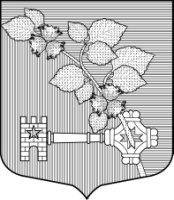 АДМИНИСТРАЦИЯВИЛЛОЗСКОГО ГОРОДСКОГО ПОСЕЛЕНИЯЛОМОНОСОВСКОГО РАЙОНАП О С Т А Н О В Л Е Н И Е  № 125 «  12  »  марта  2024 года                                              	      	  	            гп. ВиллозиРуководствуясь Федеральным Законом от 06.10.2003 № 131-ФЗ «Об общих принципах организации местного самоуправления в Российской Федерации», Градостроительным кодексом Российской Федерации от 29.12.2004 №190-ФЗ, Федеральным законом от 30.07.2010 № 210-ФЗ «Об организации предоставления государственных и муниципальных услуг»,  Положением об администрацииП О С Т А Н О В Л Я Ю :Утвердить административный регламент по предоставлению муниципальной услуги по  утверждению документации по планировке территории для размещения объектов, указанных в частях 4, 4.1, 5, 5.1 и 5.2 статьи 45 Градостроительного кодекса Российской Федерации, в части проектов межевания территории в границах одного элемента планировочной структуры, застроенного многоквартирными домами, документации по планировке территории ведения гражданами садоводства или огородничества для собственных нужд, документации по планировке территории для размещения линейных объектов в границах одного поселения, городского округа согласно Приложению.Настоящее постановление подлежит опубликованию (обнародованию) и размещению на официальном сайте муниципального образования Виллозское городское поселение http://www.villozi-adm.ru.Настоящее постановление вступает в силу с момента его принятия.Контроль за исполнением настоящего постановления оставляю за собой.Глава администрацииВиллозского городского поселения                                                                   С.В. Андреева Административный регламент администрации муниципального образования Виллозское городское поселение Ломоносовского муниципального района Ленинградской области по предоставлению муниципальной услуги по  утверждению документации по планировке территории для размещения объектов, указанных в частях 4, 4.1, 5, 5.1 и 5.2 статьи 45 Градостроительного кодекса Российской Федерации, в части проектов межевания территории в границах одного элемента планировочной структуры, застроенного многоквартирными домами, документации по планировке территории ведения гражданами садоводства или огородничества для собственных нужд, документации по планировке территории для размещения линейных объектов в границах одного поселения, городского округа1. Общие положенияПредмет регулирования административного регламентауслуги (описание услуги)1.1. Настоящий регламент устанавливает порядок и стандарт предоставления муниципальной услуги по утверждению документации по планировке территории для размещения объектов, указанных в частях 4, 4.1, 5, 5.1 и 5.2 статьи 45 Градостроительного кодекса Российской Федерации, в части проектов межевания территории в границах одного элемента планировочной структуры, застроенного многоквартирными домами, документации по планировке территории ведения гражданами садоводства или огородничества для собственных нужд, документации по планировке территории для размещения линейных объектов в границах одного поселения, городского округа.Категории заявителей и их представителей, имеющих правовыступать от их имени1.2. Заявителями для получения муниципальной услуги являются юридические и физические лица:- на основании обращения которых ОМСУ принято решение о подготовке документации по планировке территории;- либо лица, на основании обращений которых Комитетом градостроительной политики Ленинградской области до 1 января 2023 года принято решение о подготовке проектов межевания территории в границах одного элемента планировочной структуры, застроенного многоквартирными домами, документации по планировке территории ведения гражданами садоводства или огородничества для собственных нужд, документации по планировке территории для размещения линейных объектов в границах одного поселения, городского округа, - либо лица, указанные в части 1.1 статьи 45 Градостроительного кодекса Российской Федерации (которые решения о подготовке документации по планировке территории принимают самостоятельно), за исключением государственных органов и их территориальных органов, органов государственных внебюджетных фондов и их территориальных органов, органов местного самоуправления (далее - Заявитель).От имени заявителей имеют право выступать лица, являющиеся представителями заявителя в силу закона или действующие на основании доверенности, оформленной в письменной форме.Порядок информирования о предоставлениимуниципальной услуги1.3. Информация о месте нахождения органов местного самоуправления Ленинградской области в лице администрации Виллозского городского поселения Ломоносовского района Ленинградской области (далее - орган местного самоуправления, ОМСУ, Администрация), предоставляющих муниципальную услугу (далее - сведения информационного характера), размещается:на стендах в местах предоставления муниципальной услуги и услуг, которые являются необходимыми и обязательными для предоставления муниципальной услуги;на сайте Администраций;на сайте Государственного бюджетного учреждения Ленинградской области «Многофункциональный центр предоставления государственных 
и муниципальных услуг» (далее - ГБУ ЛО «МФЦ», МФЦ): http://mfc47.ru/;на Портале государственных и муниципальных услуг (функций) Ленинградской области (далее - ПГУ ЛО)/на Едином портале государственных услуг (далее - ЕПГУ): www.gu.lenobl.ru, www.gosuslugi.ru.в государственной информационной системе «Реестр государственных 
и муниципальных услуг (функций) Ленинградской области» (далее - Реестр).2. Стандарт предоставления муниципальной услугиПолное наименование муниципальной услуги, сокращенноенаименование муниципальной услуги2.1. Полное наименование муниципальной услуги: муниципальная услуга по утверждению документации по планировке территории для размещения объектов, указанных в частях 4, 4.1, 5, 5.1 и 5.2 статьи 45 Градостроительного кодекса Российской Федерации, в части проектов межевания территории в границах одного элемента планировочной структуры, застроенного многоквартирными домами, документации по планировке территории ведения гражданами садоводства или огородничества для собственных нужд, документации по планировке территории для размещения линейных объектов в границах одного поселения, городского округа.Сокращенное наименование муниципальной услуги: муниципальная услуга по утверждению документации по планировке территории.Наименование органа местного самоуправления Ленинградской области, предоставляющего муниципальную услугу, а также способы обращения заявителя2.2. Муниципальную услугу предоставляет администрация Виллозского городского поселения Ломоносовского района Ленинградской области.Заявление на получение муниципальной услуги с комплектом документов принимается:1) при личной явке:в Администрации;в филиалах, отделах, удаленных рабочих местах ГБУ ЛО «МФЦ» 
(при наличии соглашения);2) без личной явки:в электронной форме через личный кабинет заявителя на ПГУ ЛО/ЕПГУ (при технической реализации).Заявитель может записаться на прием для подачи заявления 
о предоставлении услуги следующими способами:1) посредством ПГУ ЛО/ЕПГУ - в Администрацию, МФЦ;2) посредством сайта ОМСУ, МФЦ (при технической реализации) - 
в Администрацию, МФЦ;3) по телефону - в Администрацию, МФЦ.Для записи заявитель выбирает любую свободную для приема дату и время в пределах установленного в Администрации или МФЦ графика приема заявителей.2.2.1. В целях предоставления муниципальной услуги установление личности заявителя может осуществляться в ходе личного приема посредством предъявления паспорта гражданина Российской Федерации либо иного документа, удостоверяющего личность, в соответствии с законодательством Российской Федерации или посредством идентификации и аутентификации в ОИВ/ОМСУ/Организации, ГБУ ЛО "МФЦ" с использованием информационных технологий, указанных в частях 10 и 11 статьи 7 Федерального закона от 27.07.2010 N 210-ФЗ "Об организации предоставления государственных и муниципальных услуг".2.2.2. При предоставлении муниципальной услуги в электронной форме идентификация и аутентификация могут осуществляться посредством:1) единой системы идентификации и аутентификации или иных государственных информационных систем, если такие государственные информационные системы в установленном Правительством Российской Федерации порядке обеспечивают взаимодействие с единой системой идентификации и аутентификации, при условии совпадения сведений 
о физическом лице в указанных информационных системах;2) единой системы идентификации и аутентификации и единой информационной системы персональных данных, обеспечивающей обработку, включая сбор и хранение, биометрических персональных данных, их проверку и передачу информации о степени их соответствия предоставленным биометрическим персональным данным физического лица.2.3. Результатом предоставления муниципальной услуги является один из следующих документов:1) Решение об утверждении документации по планировке территории (далее - Документация) - в случаях, установленных частью 12 статьи 43, частью 10.1 статьи 45,  вторым предложением части 12.1 статьи 45, частью 5.1 статьи 46 Градостроительного кодекса Российской Федерации, а также в период до 1 января 2024 года - в случаях, установленных постановлением Правительства Ленинградской области от 5 апреля 2022 года N 203 "Об установлении случаев утверждения в Ленинградской области в 2022 и 2023 годах генеральных планов, правил землепользования и застройки, проектов планировки территории, проектов межевания территории, изменений в генеральные планы, правила землепользования и застройки, проекты планировки территории, проекты межевания территории без проведения общественных обсуждений или публичных слушаний" (приложение 6 к административному регламенту);2) решение об отказе в предоставлении услуги (приложение 5 к административному регламенту)2.3.1. Результат предоставления муниципальной услуги предоставляется:1) при личной явке:в Администрации;в филиалах, отделах, удаленных рабочих местах ГБУ ЛО «МФЦ»;2) без личной явки:почтовым отправлением;на адрес электронной почтыпосредством ПГУ ЛО/ЕПГУ (при технической реализации).Срок предоставления муниципальной услуги2.4. Муниципальная услуга предоставляется в срок:- не превышающий 20 рабочих дней со дня поступления Документации в ОМСУ (без проведения общественных обсуждений или публичных слушаний);- не превышающий 75 рабочих дней со дня поступления Документации в ОМСУ (с проведением общественных обсуждений или публичных слушаний). В период до 1 января 2024 года муниципальная услуга (без проведения общественных обсуждений или публичных слушаний) предоставляется в срок, не превышающий 15 рабочих дней со дня поступления Документации в ОМСУ.(с проведением общественных обсуждений или публичных слушаний) предоставляется в срок, не превышающий 36 рабочих дней со дня поступления Документации в ОМСУ.2.5. Правовые основания для предоставления муниципальной услуги:Градостроительного кодекса Российской Федерации;Постановление Правительства Российской Федерации от 31 марта 2017 года № 402 «Об утверждении Правил выполнения инженерных изысканий, необходимых для подготовки документации по планировке территории, перечня видов инженерных изысканий, необходимых для подготовки документации по планировке территории, и о внесении изменений в постановление Правительства Российской Федерации от 19 января 2006 года № 20»;Постановление Правительства Российской Федерации от 12 мая 2017 года № 564 «Об утверждении Положения о составе и содержании проектов планировки территории, предусматривающих размещение одного или нескольких линейных объектов»;Постановление Правительства РФ от 02.04.2022 N 575 «Об особенностях подготовки, согласования, утверждения, продления сроков действия документации по планировке территории, градостроительных планов земельных участков, выдачи разрешений на строительство объектов капитального строительства, разрешений на ввод в эксплуатацию»;Постановление Правительства Ленинградской области от 5 апреля 2022 года № 203 «Об установлении случаев утверждения в Ленинградской области в 2022 и 2023 годах генеральных планов, правил землепользования и застройки, проектов планировки территории, проектов межевания территории, изменений в генеральные планы, правила землепользования и застройки, проекты планировки территории, проекты межевания территории без проведения общественных обсуждений или публичных слушаний».Исчерпывающий перечень документов, необходимыхв соответствии с законодательными или иными нормативнымиправовыми актами для предоставления муниципальной услуги,подлежащих представлению заявителем2.6. Исчерпывающий перечень документов, необходимых в соответствии с законодательными или иными нормативными правовыми актами для предоставления муниципальной услуги, подлежащих представлению заявителем:Для получения муниципальной услуги Заявители представляют в ОМСУ следующие документы:1) заявление о предоставлении муниципальной услуги по форме согласно приложению 1 к настоящему регламенту;2) документы, удостоверяющие личность гражданина Российской Федерации, а также документы, удостоверяющие личность иностранного гражданина, лица без гражданства, включая вид на жительство и удостоверение беженца;3) доверенность в простой письменной форме, подтверждающая полномочия представителя действовать от имени заявителя при получении муниципальной услуги, а также документ, удостоверяющий личность представителя (представляется в случае, если от имени заявителя за предоставлением муниципальной услуги обращается его представитель);4) Документацию, выполненную в соответствии с требованиями пункта 2.6.1 настоящего Административного регламента.2.6.1. Документация должна соответствовать следующим требованиям:а) состав и содержание Документации должны соответствовать требованиям статей 42, 43 Градостроительного кодекса Российской Федерации (в зависимости от вида представляемой Документации), а в отношении линейных объектов - также требованиям постановления Правительства Российской Федерации от 12 мая 2017 года № 564 "Об утверждении Положения о составе и содержании проектов планировки территории, предусматривающих размещение одного или нескольких линейных объектов";б) Документация должна соответствовать утвержденным ОМСУ или Комитетом градостроительной политики Ленинградской области при принятии решения о подготовке документации по планировке территории заданию на подготовку документации по планировке территории, схеме границ территории, в отношении которой будет разрабатываться документация по планировке территории, заданию на выполнение инженерных изысканий (не применяется в  отношении Документации, представленной в ОМСУ лицами, указанными в части 1.1 статьи 45 Градостроительного кодекса Российской Федерации). Документация, представленная в ОМСУ лицами, указанными в части 1.1 статьи 45 Градостроительного кодекса Российской Федерации. Для лиц, указанных в части 1.1 статьи 45 Градостроительного кодекса Российской Федерации Документация должна соответствовать заданию на ее подготовку, заданию на выполнение инженерных изысканий, утвержденными не ОМСУ.В соответствии с подпунктом "а" пункта 4 Особенностей подготовки, согласования, утверждения, продления сроков действия документации по планировке территории, градостроительных планов земельных участков, выдачи разрешений на строительство объектов капитального строительства, разрешений на ввод в эксплуатацию, утвержденных постановлением Правительства Российской Федерации от 2 апреля 2022 года N 575 до 1 января 2024 года в целях подготовки документации по планировке территории и внесения изменений в такую документацию принятие решения о подготовке документации по планировке территории и решения о подготовке изменений в документацию по планировке территории (если принятие такого решения предусмотрено соответствующими нормативными правовыми актами Российской Федерации, законами субъектов Российской Федерации, нормативными правовыми актами органов местного самоуправления) не требуется, за исключением случаев, указанных в части 1.1 статьи 45 Градостроительного кодекса Российской Федерации.в) Документация должна быть подготовлена на основании документов территориального планирования, правил землепользования и застройки (за исключением подготовки документации по планировке территории, предусматривающей размещение линейных объектов), лесохозяйственного регламента, положения об особо охраняемой природной территории, в соответствии с программами комплексного развития систем коммунальной инфраструктуры, программами комплексного развития транспортной инфраструктуры, программами комплексного развития социальной инфраструктуры, нормативами градостроительного проектирования, комплексными схемами организации дорожного движения, требованиями по обеспечению эффективности организации дорожного движения, указанными в части 1 статьи 11 Федерального закона "Об организации дорожного движения в Российской Федерации и о внесении изменений в отдельные законодательные акты Российской Федерации", требованиями технических регламентов, сводов правил с учетом материалов и результатов инженерных изысканий, границ территорий объектов культурного наследия, включенных в единый государственный реестр объектов культурного наследия (памятников истории и культуры) народов Российской Федерации, границ территорий выявленных объектов культурного наследия, границ зон с особыми условиями использования территорий, если иное не предусмотрено частью 10.2 статьи 45 Градостроительного кодекса Российской Федерации;2.6.2. Экземпляр Документации на электронном носителе должен быть выполнен в соответствии со структурой размещения и форматом файлов в электронной версии согласно приложению 2 к настоящему Административному регламенту.2.6.3. Экземпляр Документации на электронном носителе должен содержать перечень геоинформационных слоев в проекции "план схема-метр" согласно приложению 3  к настоящему Административному регламенту.2.6.4. Описание атрибутивных данных геоинформационных слоев в экземпляре Документации на электронном носителе должно быть выполнено согласно приложению 4 к настоящему Административному регламенту;Исчерпывающий перечень документов, необходимыхв соответствии с законодательными или иными нормативнымиправовыми актами для предоставления муниципальной услуги,находящихся в распоряжении государственных органов, органовместного самоуправления и подведомственных им организаций(за исключением организаций, оказывающих услуги, необходимыеи обязательные для предоставления муниципальной услуги)и подлежащих представлению в рамках межведомственногоинформационного взаимодействия2.7. Администрация в рамках межведомственного информационного взаимодействия для предоставления муниципальной услуги запрашивает следующие документы (сведения):выписку из Единого государственного реестра юридических лиц в случае, если заявителем является юридическое лицо;выписку из Единого государственного реестра индивидуальных предпринимателей, если заявителем является индивидуальный предприниматель.выписку из ЕГРН (сведения об основных характеристиках и зарегистрированных правах объекта недвижимости)Сведения о решении о подготовке документации по планировке территории (в Комитет градостроительной политики Ленинградской области, на основании обращений которых Комитетом градостроительной политики Ленинградской области до 1 января 2023 года принято решение о подготовке проектов межевания территории в границах одного элемента планировочной структуры, застроенного многоквартирными домами, документации по планировке территории ведения гражданами садоводства или огородничества для собственных нужд, документации по планировке территории для размещения линейных объектов в границах одного поселения, городского округа)2.7.1. ОМСУ в рамках межведомственного информационного взаимодействия для предоставления муниципальной услуги запрашивает в Государственном бюджетном учреждении "Центр информационного обеспечения градостроительной деятельности Ленинградской области" справку, подтверждающую соответствие представленных в электронном виде документов требованиям пунктов 2.6.2-2.6.4 настоящего Административного регламентаСрок подготовки и направления ответа на межведомственный запрос составляет три рабочих дня со дня поступления межведомственного запроса в указанное учреждение.Заявитель вправе представить документ, предусмотренный настоящим пунктом, по собственной инициативе.2.7.2. Для получения данной услуги требуется представление в рамках межведомственного информационного взаимодействия сведений, содержащихся в государственной информационной системе обеспечения градостроительной деятельности Ленинградской области применительно к территории, в отношении которой осуществляется подготовка документации по планировке территории, относящихся:к генеральному плану (функциональное зонирование),к правилам землепользования и застройки поселения, городского округа (территориальное зонирование и градостроительный регламент),к утвержденной документации по планировке территории,к принятым решениям органа местного самоуправления о подготовке документации по планировке территории (в случае если документация по планировке не утверждена).2.7.3. Не допускается требовать от заявителя:1) представления документов и информации или осуществления действий, представление или осуществление которых не предусмотрено нормативными правовыми актами, регулирующими отношения, возникающие в связи с предоставлением муниципальной услуги;2) представления документов и информации, которые находятся в распоряжении органов, предоставляющих государственные услуги, органов, предоставляющих муниципальные услуги, иных государственных органов, органов местного самоуправления либо подведомственных государственным органам или органам местного самоуправления организаций, участвующих в предоставлении муниципальной услуги, за исключением документов, включенных в определенный частью 6 статьи 7 Федерального закона № 210-ФЗ перечень документов. Заявитель вправе представить указанные документы и информацию в ОМСУ по собственной инициативе;3) осуществления действий, в том числе согласований, необходимых для получения муниципальной услуги и связанных с обращением в иные государственные органы, органы местного самоуправления, организации, за исключением получения услуг и получения документов и информации, представляемых в результате предоставления таких услуг, включенных в перечни, указанные в части 1 статьи 9 настоящего Федерального закона № 210-ФЗ;4) представления документов и информации, отсутствие и(или) недостоверность которых не указывались при первоначальном отказе  в приеме документов, необходимых для предоставления муниципальной услуги, либо в предоставлении муниципальной услуги, за исключением следующих случаев:а) изменение требований нормативных правовых актов, касающихся предоставления муниципальной услуги, после первоначальной подачи заявления о предоставлении муниципальной услуги;б) наличие ошибок в заявлении о предоставлении государственной муниципальной услуги и документах, поданных заявителем после первоначального отказа в приеме документов, необходимых для предоставления муниципальной услуги, либо в предоставлении муниципальной услуги и не включенных в представленный ранее комплект документов;в) истечение срока действия документов или изменение информации после первоначального отказа в приеме документов, необходимых для предоставления муниципальной услуги, либо в предоставлении муниципальной услуги;г) выявление документально подтвержденного факта (признаков) ошибочного или противоправного действия (бездействия) должностного лица органа, предоставляющего муниципальную услугу, муниципального служащего, работника многофункционального центра, работника организации, предусмотренной частью 1.1 статьи 16 Федерального закона N 210-ФЗ, при первоначальном отказе в приеме документов, необходимых для предоставления муниципальной услуги, либо в предоставлении муниципальной услуги, о чем в письменном виде за подписью руководителя органа, предоставляющего муниципальную услугу, руководителя многофункционального центра при первоначальном отказе в приеме документов, необходимых для предоставления муниципальной услуги, либо руководителя организации, предусмотренной частью 1.1 статьи 16 Федерального закона N 210-ФЗ, уведомляется заявитель, а также приносятся извинения за доставленные неудобства;5) представления на бумажном носителе документов и информации, электронные образы которых ранее были заверены в соответствии с пунктом 7.2 части 1 статьи 16 Федерального закона № 210-ФЗ, за исключением случаев, если нанесение отметок на такие документы либо их изъятие является необходимым условием предоставления муниципальной услуги, и иных случаев, установленных федеральными законами.Исчерпывающий перечень оснований для приостановленияпредоставления муниципальной услуги с указанием допустимыхсроков приостановления, в случае если возможностьприостановления предоставления муниципальной услугипредусмотрена действующим законодательством2.8. Основания для приостановления предоставления муниципальной услуги не предусмотрены.Исчерпывающий перечень оснований для отказа в приемедокументов, необходимых для предоставлениямуниципальной услуги2.9. Основания для отказа в приеме документов, необходимых для предоставления муниципальной услуги, не предусмотрены.Исчерпывающий перечень оснований для отказав предоставлении муниципальной услуги2.10. Исчерпывающий перечень оснований для отказа в предоставлении муниципальной услуги:Представленные заявителем документы не отвечают требованиям, установленным административным регламентомнесоответствие Документации требованиям, указанным в части 10 статьи 45 Градостроительного кодекса Российской Федерации;несоответствие Документации утвержденным ОМСУ или Комитетом градостроительной политики Ленинградской области при принятии решения о подготовке документации по планировке территории заданию на подготовку документации по планировке территории, схеме границ территории, в отношении которой будет разрабатываться документация по планировке территории, заданию на выполнение инженерных изысканий (не применяется в отношении Документации, представленной в ОМСУ лицами, указанными в части 1.1 статьи 45 Градостроительного кодекса Российской Федерации);несоблюдение требований к представлению Документации в ОМСУ, установленных настоящим регламентом;невозможность прочтения Документации;наличие в Документации опечаток, описок, вклеек, исправлений;несоответствие Документации заданию на подготовку, схеме границ территории, заданию на выполнение инженерных изысканий, утвержденным не ОМСУ, для лиц, указанных в части 1.1 статьи 45 Градостроительного кодекса Российской Федерации;в документах территориального планирования отсутствуют сведения о размещении объектов местного значения, при этом отображение указанных объектов в документах территориального планирования предусмотрено в соответствии с законодательством Российской Федерации (в случае представления Документации, подготовленной в целях размещения объектов местного значения);отнесение территории, в отношении которой подготовлена Документация (за исключением случаев подготовки проекта межевания территории в виде отдельного документа), к территориям, в пределах которых не допускается строительство объектов капитального строительства;представленная Документация подготовлена в отсутствие решения ОМСУ о подготовке документации по планировке территории в случае, когда наличие такого решения является обязательным;несоответствие состава и содержания Документации требованиям статей 42, 43 Градостроительного кодекса Российской Федерации (в зависимости от вида документации по планировке территории), а в отношении линейных объектов - также требованиям постановления Правительства Российской Федерации от 12 мая 2017 года N 564 "Об утверждении Положения о составе и содержании документации по планировке территории, предусматривающей размещение одного или нескольких линейных объектов";Предмет запроса не регламентируется законодательством в рамках услуги:утверждение Документации не предусмотрено законодательством о градостроительной деятельности;Отсутствие права на предоставление муниципальной услуги:отсутствие у ОМСУ полномочий по утверждению Документации;наличие признанных ОМСУ обоснованными замечаний и обращений граждан, проживающих на территории, применительно к которой осуществляется подготовка Документации, правообладателей земельных участков и объектов капитального строительства, расположенных на указанной территории, а также других лиц, законные интересы которых могут быть нарушены в связи с реализацией Документации. Замечания могут быть изложены в письмах, заявлениях, обращениях, направленных в федеральные органы государственной власти, иные государственные органы, органы государственной власти Ленинградской области и(или) органы местного самоуправления;отсутствие утвержденных генерального плана и(или) правил землепользования и застройки применительно к территории, в отношении которой подготовлена Документация (за исключением Документации, подготовленной для размещения линейных объектов);2.11. Муниципальная услуга предоставляется бесплатно.2.12. Максимальный срок ожидания в очереди при подаче заявления о предоставлении муниципальной услуги и при получении результата предоставления муниципальной услуги составляет не более 15 минут.2.13. Срок регистрации заявления о предоставлении муниципальной услуги составляет:при личном обращении заявителя - в день поступления заявления в Администрацию;при направлении запроса на бумажном носителе из МФЦ в Администрацию (при наличии соглашения) - в день поступления запроса в Администрацию;при направлении запроса в форме электронного документа посредством ЕПГУ или ПГУ ЛО (при наличии технической возможности) - в день поступления запроса на ЕПГУ или ПГУ ЛО или на следующий рабочий день (в случае направления документов в нерабочее время, в выходные, праздничные дни).2.14. Требования к помещениям, в которых предоставляется муниципальная услуга, к залу ожидания, местам для заполнения запросов о предоставлении муниципальной услуги, информационным стендам с образцами их заполнения и перечнем документов, необходимых для предоставления муниципальной услуги.2.14.1. Предоставление муниципальной услуги осуществляется в специально выделенных для этих целей помещениях ОМСУ.2.14.2. Наличие на территории, прилегающей к зданию, не менее 10 процентов мест (но не менее одного места) для парковки специальных автотранспортных средств инвалидов, которые не должны занимать иные транспортные средства. Инвалиды пользуются местами для парковки специальных транспортных средств бесплатно.2.14.3. Помещения размещаются преимущественно на нижних, предпочтительнее на первых, этажах здания с предоставлением доступа в помещение инвалидам.2.14.4. Здание (помещение) оборудуется информационной табличкой (вывеской), содержащей наименование ОМСУ, а также информацию о режиме его работы.2.14.5. Вход в здание (помещение) и выход из него оборудуются лестницами с поручнями и пандусами для передвижения детских и инвалидных колясок.2.14.6. В помещении организуется бесплатный туалет для посетителей, в том числе туалет, предназначенный для инвалидов.2.14.7. При необходимости инвалиду предоставляется помощник из числа работников ОМСУ для преодоления барьеров, возникающих при предоставлении муниципальной услуги наравне с другими гражданами.2.14.8. Вход в помещение и места ожидания оборудуются кнопками, а также содержат информацию о контактных номерах телефонов для вызова работника, ответственного за сопровождение инвалида.2.14.9. Дублирование необходимой для инвалидов звуковой и зрительной информации, а также надписей, знаков и иной текстовой и графической информации знаками, выполненными рельефно-точечным шрифтом Брайля, допуск сурдопереводчика и тифлосурдопереводчика.2.14.10. Оборудование мест повышенного удобства с дополнительным местом для собаки-поводыря и устройств для передвижения инвалида (костылей, ходунков).2.14.11. Характеристики помещений приема и выдачи документов в части объемно-планировочных и конструктивных решений, освещения, пожарной безопасности, инженерного оборудования должны соответствовать требованиям нормативных документов, действующих на территории Российской Федерации.2.14.12. Помещения приема и выдачи документов должны предусматривать места для ожидания, информирования и приема заявителей.2.14.13. Места ожидания и места для информирования оборудуются стульями, кресельными секциями, скамьями и столами (стойками) для оформления документов с размещением на них бланков документов, необходимых для получения муниципальной услуги, канцелярских принадлежностей, а также информационными стендами, содержащими актуальную и исчерпывающую информацию, необходимую для получения муниципальной услуги, и информацию о часах приема заявлений.2.14.14. Места для проведения личного приема заявителей оборудуются столами, стульями, обеспечиваются канцелярскими принадлежностями для написания письменных обращений.2.15. Показатели доступности и качества муниципальной услуги.2.15.1. Показатели доступности и качества муниципальной услуги (общие, применимые в отношении всех заявителей):1) транспортная доступность к месту предоставления муниципальной услуги;2) наличие указателей, обеспечивающих беспрепятственный доступ к помещениям, в которых предоставляется услуга;3) возможность получения полной и достоверной информации о муниципальной услуге при личной явке в ОМСУ, по телефону ОМСУ, на официальном сайте ОМСУ;4) предоставление муниципальной услуги любым доступным способом, предусмотренным действующим законодательством;5) обеспечение для заявителя возможности получения информации о ходе и результате предоставлении муниципальной услуги в ОМСУ.2.15.2. Показатели доступности муниципальной услуги (специальные применимые в отношении инвалидов):1) наличие инфраструктуры, указанной в пункте 2.14;2) исполнение требований доступности услуг для инвалидов;3) обеспечение беспрепятственного доступа инвалидов к помещениям, в которых предоставляется муниципальная услуга.2.15.3. Показателями качества муниципальной услуги являются:1) соблюдение срока предоставления муниципальной услуги;2) соблюдение времени ожидания в очереди при подаче запроса и получении результата;3) осуществление не более одного обращения заявителя в ОМСУ при подаче документов на получение муниципальной услуги;4) отсутствие жалоб на действия или бездействие работников ОМСУ.Информация об услугах и согласованиях, являющихсянеобходимыми и обязательными для предоставлениямуниципальной услуги2.16. Получения услуг и согласований, которые являются необходимыми и обязательными для предоставления муниципальной услуги, не требуется.2.17. Иные требования, в том числе учитывающие особенности предоставления муниципальной услуги по экстерриториальному принципу (в случае, если муниципальная услуга предоставляется по экстерриториальному принципу) и особенности предоставления муниципальной услуги в электронной форме. 2.17.1. Предоставление услуги по экстерриториальному принципу не предусмотрено.2.17.2. Предоставление муниципальной услуги в электронной форме осуществляется при технической реализации услуги посредством ПГУ ЛО и/или ЕПГУ.3.1. Состав, последовательность и сроки выполненияадминистративных процедур, требования к порядкуих выполнения3.1.1. Предоставление муниципальной услуги включает в себя следующие административные процедуры:1) прием и регистрация заявления о предоставлении муниципальной услуги - 1 рабочий день;2) рассмотрение заявления и документов о предоставлении муниципальной услуги - 17 рабочих дней.В период до 1 января 2024 года срок составляет 12 рабочих дней;3) организация проведения общественных обсуждений или публичных слушаний - не более 30 дней; в порядке, установленном Градостроительным кодексом Российской Федерации, за исключением случаев, установленных частью 12 статьи 43, частью 10.1 статьи 45, первым предложением части 12.1 статьи 45, частью 5.1 статьи 46 Градостроительного кодекса Российской Федерации, с уведомлением заявителя  (срок указывается в соответствии с Уставом муниципального образования и (или) нормативным правовым актом представительного органа муниципального образования);4) принятие решения о предоставлении муниципальной услуги -1 рабочий день;5) регистрация и выдача (направление) заявителю результата муниципальной  услуги - 1 рабочий день.3.1.1.1. Прием и регистрация заявления о предоставлении муниципальной услуги.1) Основание для начала исполнения административной процедуры: поступление в ОМСУ заявления и Документации.2) Содержание административного действия (административных действий), продолжительность и(или) максимальный срок его выполнения: работник ОМСУ, наделенный в соответствии с должностным регламентом, должностной инструкцией функциями по выполнению данной административной процедуры (далее - ответственный за делопроизводство), принимает представленные (направленные) заявителем заявление и документы и осуществляет регистрацию заявления  в установленном порядке. Регистрация документов, поступивших до 15 часов, осуществляется в день поступления, документы, поступившие после 15 часов, регистрируются датой следующего рабочего дня. Срок выполнения административного действия - 1 рабочий день.3) Лицом, ответственным за выполнение административного действия, является работник ОМСУ, наделенный в соответствии с должностным регламентом, должностной инструкцией функциями по выполнению данной административной процедуры.4) Выполнение административной процедуры не предполагает принятие решений.5) Результатом выполнения административной процедуры является регистрация заявления о предоставлении муниципальной услуги и его передача для рассмотрения руководителю ОМСУ.Фиксация результата административной процедуры производится путем регистрации поступившего запроса в установленном порядке.Передача запроса на рассмотрение руководителю ОМСУ. 3.1.1.2. Рассмотрение заявления о предоставлении муниципальной услуги и прилагаемых к нему документов.1) Основание для начала административной процедуры: прием заявления и документов работником Администрации, ответственным за рассмотрение документов и формирование проекта решения.2) Содержание административного действия, продолжительность и(или) максимальный срок его (их) выполнения:действие: проверка документов на комплектность и достоверность, проверка сведений, содержащихся в представленных заявлении и документах, в целях оценки их соответствия требованиям и условиям на получение муниципальной услуги;действие:  сбор документов/сведений, предусмотренных пунктом 2.7 административного регламента с использованием системы межведомственного информационного взаимодействия.	Срок подготовки и направления ответа на межведомственный запрос: в электронной форме с использованием системы межведомственного электронного взаимодействия - не более 48 часов, при осуществлении межведомственного информационного взаимодействия на бумажном носителе - не более 5 рабочих дней со дня его поступления в орган или организацию, предоставляющие документ и информацию;	3 действие: формирование проекта решения по итогам рассмотрения заявления и документов.3) Лицо, ответственное за выполнение административной процедуры: работник Администрации, ответственный за рассмотрение документов и формирование проекта решения.4) Критерии принятия решения: наличие/отсутствие оснований для отказа в предоставлении муниципальной услуги, перечисленных в пункте 2.10 административного регламента.5) Результат выполнения административной процедуры:- проект решения о подготовке документации по планировке территории утверждении задания на подготовку документации по планировке территории, схемы границ территории, в отношении которой будет осуществляться подготовка документации по планировке территории, и задания на выполнение инженерных изысканий;- проект решения об отказе в предоставлении муниципальной услуги.3.1.1.3. Организация проведения общественных обсуждений или публичных слушанийза исключением случаев, установленных частью 12 статьи 43, первым предложением части 12.1 статьи 45, частью 10.1 статьи 45, частью 5.1 статьи 46 Градостроительного кодекса Российской Федерации, а также в период до 1 января 2024 года - за исключением случаев, установленных постановлением Правительства Ленинградской области от 5 апреля 2022 года № 203 "Об установлении случаев утверждения в Ленинградской области в 2022 и 2023 годах генеральных планов, правил землепользования и застройки, проектов планировки территории, проектов межевания территории, изменений в генеральные планы, правила землепользования и застройки, проекты планировки территории, проекты межевания территории без проведения общественных обсуждений или публичных слушаний", с уведомлением заявителя.1) Основанием для начала административной процедуры является назначение Главой администрации Виллозского городского поселения Ломоносовского района Ленинградской области проведения общественных обсуждений или публичных слушаний в порядке, установленном Градостроительным кодексом Российской Федерации, и назначении комиссии по проведению общественных обсуждений или публичных слушаний.2) Содержание административного действия (административных действий), продолжительность и(или) максимальный срок его выполнения:ответственное должностное лицо профильного структурного подразделения ОМСУ организует проведение общественных обсуждений или публичных слушаний в порядке, установленном Градостроительным кодексом Российской Федерации. Срок выполнения административного действия – не более 30 дней (срок указывается в соответствии с Уставом муниципального образования и (или) нормативным правовым актом представительного органа муниципального образования).3) Лицом, ответственным за выполнение административной процедуры, является ответственное должностное лицо профильного структурного подразделения ОМСУ.4) Административная процедура не предполагает принятия решений.5) Результатом выполнения административной процедуры является подготовка и опубликование заключения о результатах общественных обсуждений или подготовка и опубликование заключения о результатах публичных слушаний.6) Фиксация результата выполнения административной процедуры осуществляется посредством опубликования заключения о результатах общественных обсуждений или опубликования заключения о результатах публичных слушаний.3.1.1.4. Принятие решения о предоставлении муниципальной услуги.1) Основанием для начала административной процедуры является окончание предыдущей административной процедуры.2) Содержание административного действия (административных действий), продолжительность и(или) максимальный срок его выполнения:а) профильное структурное подразделение ОМСУ подготавливает проект правового акта ОМСУ об утверждении документации по планировки территории либо проект письма об отказе в предоставлении муниципальной услуги;б) руководитель ОМСУ в срок не позднее следующего рабочего дня после получения проекта результата услуги принимает решение о предоставлении муниципальной услуги или об отказе в ее предоставлении, подписывает результат услуги и в тот же день передает результат услуги ответственному за делопроизводство.Максимальный срок выполнения – 1 рабочий день.3. Лицами, ответственными за выполнение административной процедуры, являются руководитель ОМСУ (уполномоченное должностное лицо ОМСУ), ОМСУ  ___________________________________________.         (указывается должность начальника профильного структурного подразделения)4. Критерием принятия решения о выполнении административной процедуры является наличие или отсутствие оснований, предусмотренных пунктом 2.10 настоящего Регламента.5. Результатом выполнения административной процедуры является направление ответственному за делопроизводство подписанного руководителем ОМСУ результата предоставления муниципальной услуги.6. Фиксация результата выполнения административной процедуры осуществляется посредством регистрации документов в установленном порядке.3.1.1.5. Выдача (направление) результата предоставления муниципальной услуги.3.1.5.1. Основание для начала административной процедуры: подписание соответствующего результата предоставления муниципальной услуги.3.1.5.2. Содержание административного действия, продолжительность и(или) максимальный срок его выполнения: работник Администрации, ответственный за делопроизводство, течение 1 дня с даты окончания третьей административной процедуры направляет заявителю результат предоставления муниципальной услуги способом, указанным в заявлении.В случае указания в качестве способа получения результата предоставления муниципальной услуги: направление в электронной форме в личный кабинет на ПГУ ЛО/ЕПГУ, результат, при наличии технической возможности.3.1.5.3. Лицо, ответственное за выполнение административной процедуры: работник Администрации, ответственный за делопроизводство.3.1.5.4. Результат выполнения административной процедуры: направление заявителю результата предоставления муниципальной услуги способом, указанным в заявлении.3.2. Особенности выполнения административных процедур в электронной форме.3.2.1. Предоставление муниципальной услуги на ЕПГУ и ПГУ ЛО осуществляется в соответствии с Федеральным законом № 210-ФЗ, Федеральным законом от 27.07.2006 № 149-ФЗ "Об информации, информационных технологиях и о защите информации", постановлением Правительства Российской Федерации от 25.06.2012 № 634 "О видах электронной подписи, использование которых допускается при обращении за получением государственных и муниципальных услуг".3.2.2. Для получения муниципальной услуги через ЕПГУ или через ПГУ ЛО заявителю необходимо предварительно пройти процесс регистрации в Единой системе идентификации и аутентификации (далее - ЕСИА).3.2.3. Муниципальная услуга может быть получена через ПГУ ЛО либо через ЕПГУ без личной явки на прием в Администрацию.3.2.4. Для подачи заявления через ЕПГУ или через ПГУ ЛО заявитель должен выполнить следующие действия:пройти идентификацию и аутентификацию в ЕСИА;в личном кабинете на ЕПГУ или на ПГУ ЛО заполнить в электронной форме заявление на оказание муниципальной услуги;приложить к заявлению электронные документы и направить пакет электронных документов в Администрацию посредством функционала ЕПГУ или ПГУ ЛО.3.2.5. В результате направления пакета электронных документов посредством ПГУ ЛО либо через ЕПГУ автоматизированной информационной системой межведомственного электронного взаимодействия Ленинградской области (далее - АИС "Межвед ЛО") производится автоматическая регистрация поступившего пакета электронных документов и присвоение пакету уникального номера дела. Номер дела доступен заявителю в личном кабинете ПГУ ЛО и(или) ЕПГУ.3.2.6. При предоставлении муниципальной услуги через ПГУ ЛО либо через ЕПГУ должностное лицо Администрации выполняет следующие действия:- формирует проект решения на основании документов, поступивших через ПГУ ЛО либо через ЕПГУ, а также документов (сведений), поступивших посредством межведомственного взаимодействия, и передает должностному лицу, наделенному функциями по принятию решения;- после рассмотрения документов и принятия решения о предоставлении муниципальной услуги (отказе в предоставлении муниципальной услуги) заполняет предусмотренные в АИС "Межвед ЛО" формы о принятом решении и переводит дело в архив АИС "Межвед ЛО";- уведомляет заявителя о принятом решении с помощью указанных в заявлении средств связи, затем направляет документ способом, указанным в заявлении: в МФЦ (при наличии технической возможности) либо направляет электронный документ, подписанный усиленной квалифицированной электронной подписью должностного лица, принявшего решение, в личный кабинет ПГУ ЛО или ЕПГУ.3.2.7. В случае поступления всех документов, указанных в пункте 2.6 настоящего административного регламента, в форме электронных документов (электронных образов документов), днем обращения за предоставлением муниципальной услуги считается дата регистрации приема документов на ПГУ ЛО или ЕПГУ.Информирование заявителя о ходе и результате предоставления муниципальной услуги осуществляется в электронной форме через личный кабинет заявителя, расположенный на ПГУ ЛО либо на ЕПГУ.3.2.8. Администрация при поступлении документов от заявителя посредством ПГУ ЛО или ЕПГУ по требованию заявителя направляет результат предоставления услуги в форме электронного документа, подписанного усиленной квалифицированной электронной подписью должностного лица, принявшего решение (в этом случае заявитель при подаче заявления на предоставление услуги отмечает в соответствующем поле такую необходимость).Выдача (направление) электронных документов, являющихся результатом предоставления муниципальной услуги, заявителю осуществляется в день регистрации результата предоставления муниципальной услуги в Администрации.3.3. Порядок исправления допущенных опечаток и ошибок в выданных в результате предоставления муниципальной услуги документах.3.3.1. В случае если в выданных в результате предоставления муниципальной услуги документах допущены опечатки и ошибки, то заявитель вправе представить в Администрацию/МФЦ непосредственно, направить почтовым отправлением, посредством ЕПГУ подписанное заявителем или оформленное в форме электронного документа и подписанное усиленной квалифицированной электронной подписью заявление в произвольной форме о необходимости исправления допущенных опечаток и(или) ошибок с изложением сути допущенных опечаток и(или) ошибок и приложением копии документа, содержащего опечатки и(или) ошибки.3.3.2. В течение 3 (трех) рабочих дней со дня регистрации заявления об исправлении опечаток и(или) ошибок в выданных в результате предоставления муниципальной услуги документах ответственный специалист Администрации устанавливает наличие опечатки (ошибки) и оформляет результат предоставления муниципальной услуги (документ) с исправленными опечатками (ошибками) или направляет заявителю уведомление с обоснованным отказом в оформлении документа с исправленными опечатками (ошибками). Результат предоставления муниципальной услуги (документ) Администрация направляет способом, указанным в заявлении о необходимости исправления допущенных опечаток и(или) ошибок.4. Формы контроля за исполнением административногорегламентаПорядок осуществления текущего контроля за соблюдениеми исполнением ответственными должностными лицами положенийадминистративного регламента услуги и иных нормативныхправовых актов, устанавливающих требования к предоставлениюмуниципальной услуги, а также принятием решенийответственными лицами4.1. Текущий контроль за соблюдением и исполнением ответственными должностными лицами положений настоящего регламента и иных нормативных правовых актов Российской Федерации и нормативных правовых актов Ленинградской области, устанавливающих требования к предоставлению муниципальной услуги, осуществляется руководителем ОМСУ.Текущий контроль осуществляется путем проведения плановых и внеплановых проверок соблюдения и исполнения ответственными должностными лицами положений настоящего регламента и иных нормативных правовых актов Российской Федерации и нормативных правовых актов Ленинградской области, устанавливающих требования к предоставлению муниципальной услуги.Порядок и периодичность осуществления плановых и внеплановыхпроверок полноты и качества предоставлениямуниципальной услуги4.2. В целях осуществления контроля за полнотой и качеством предоставления муниципальной услуги ОМСУ проводятся проверки.Плановые проверки предоставления муниципальной услуги проводятся не реже одного раза в три года в соответствии с планом проведения проверок, утвержденным руководителем ОМСУ.О проведении проверки издается правовой акт ОМСУ о проведении проверки исполнения настоящего регламента.При проверке могут рассматриваться все вопросы, связанные с предоставлением муниципальной услуги (комплексные проверки), или отдельный вопрос, связанный с предоставлением муниципальной услуги (тематические проверки).Внеплановые проверки предоставления муниципальной услуги проводятся по обращениям физических, юридических лиц и индивидуальных предпринимателей, обращениям органов государственной власти, органов местного самоуправления, их должностных лиц, а также в целях проверки устранения нарушений, выявленных в ходе проведенной внеплановой проверки. Указанные обращения подлежат регистрации в срок не позднее следующего рабочего дня после их поступления в ОМСУ.О проведении проверки издается правовой акт ОМСУ о проведении проверки исполнения административного регламента по предоставлению муниципальной услуги.По результатам проведения проверки составляется акт, в котором должны быть указаны документально подтвержденные факты нарушений, выявленные в ходе проверки, или отсутствие таковых, а также выводы, содержащие оценку полноты и качества предоставления муниципальной услуги, и предложения по устранению выявленных при проверке нарушений. При проведении внеплановой проверки в акте отражаются результаты проверки фактов, изложенных в обращении, а также выводы и предложения по устранению выявленных при проверке нарушений.По результатам рассмотрения обращений дается письменный ответ.Ответственность должностных лиц за решения и действия(бездействие), принимаемые (осуществляемые) в ходепредоставления муниципальной услуги4.3. Должностные лица, уполномоченные на выполнение административных действий, предусмотренных настоящим регламентом, несут ответственность за соблюдение требований действующих нормативных правовых актов, в том числе за соблюдение сроков выполнения административных действий, полноту их совершения, соблюдение принципов поведения с заявителями, сохранность документов.Руководитель ОМСУ несет ответственность за обеспечение предоставления муниципальной услуги.Работники ОМСУ несут ответственность:- за неисполнение или ненадлежащее исполнение административных процедур при предоставлении муниципальной услуги;- за действия (бездействие), влекущие нарушение прав и законных интересов физических или юридических лиц, индивидуальных предпринимателей.Должностные лица, виновные в неисполнении или ненадлежащем исполнении требований настоящего регламента, привлекаются к ответственности в порядке, установленном нормативными правовыми актами Российской Федерации.5. Досудебный (внесудебный) порядок обжалования решенийи действий (бездействия) органа, предоставляющегомуниципальную услугу, а также должностных лиц органа, предоставляющего муниципальную услугу,муниципальных служащих,многофункционального центра предоставления государственныхи муниципальных услуг, работника многофункционального центрапредоставления государственных и муниципальных услуг5.1. Заявители либо их представители имеют право на досудебное (внесудебное) обжалование решений и действий (бездействия), принятых (осуществляемых) в ходе предоставления муниципальной услуги.5.2. Предмет досудебного (внесудебного) обжалования.Заявитель может обратиться с жалобой в том числе в следующих случаях:1) нарушение срока регистрации запроса о предоставлении муниципальной услуги, запроса, указанного в статье 15.1 Федерального закона от 27.07.2010 N 210-ФЗ;2) нарушение срока предоставления муниципальной услуги;3) требование у заявителя документов или информации либо осуществления действий, представление или осуществление которых не предусмотрено нормативными правовыми актами Российской Федерации, нормативными правовыми актами Ленинградской области для предоставления муниципальной услуги;4) отказ в приеме документов, представление которых предусмотрено нормативными правовыми актами Российской Федерации, нормативными правовыми актами Ленинградской области, муниципальными правовыми актами для предоставления муниципальной услуги, у заявителя;5) отказ в предоставлении муниципальной услуги, если основания отказа не предусмотрены федеральными законами и принятыми в соответствии с ними иными нормативными правовыми актами Российской Федерации, законами и иными нормативными правовыми актами Ленинградской области, муниципальными правовыми актами;6) затребование с заявителя при предоставлении муниципальной услуги платы, не предусмотренной нормативными правовыми актами Российской Федерации, нормативными правовыми актами Ленинградской области, муниципальными правовыми актами;7) отказ органа, предоставляющего  муниципальную услугу, должностного лица органа, предоставляющего муниципальную услугу, в исправлении допущенных ими опечаток и ошибок в выданных в результате предоставления муниципальной услуги документах либо нарушение установленного срока таких исправлений;8) нарушение срока или порядка выдачи документов по результатам предоставления муниципальной услуги;9) приостановление предоставления муниципальной услуги, если основания приостановления не предусмотрены федеральными законами и принятыми в соответствии с ними иными нормативными правовыми актами Российской Федерации, законами и иными нормативными правовыми актами Ленинградской области;10) требование у заявителя при предоставлении муниципальной услуги документов или информации, отсутствие и(или) недостоверность которых не указывались при первоначальном отказе в приеме документов, необходимых для предоставления муниципальной услуги, либо в предоставлении муниципальной услуги, за исключением случаев, предусмотренных пунктом 4 части 1 статьи 7 Федерального закона от 27.07.2010 № 210-ФЗ.5.3. Жалоба подается в письменной форме на бумажном носителе или в электронной форме в ОМСУ.Жалобы на решения и действия (бездействие) ОМСУ, подаются по усмотрению заявителя либо в ОМСУ.5.4. Основанием для начала процедуры досудебного (внесудебного) обжалования является подача заявителем жалобы, соответствующей требованиям части 5 статьи 11.2 Федерального закона от 27 июля 2010 года № 210-ФЗ "Об организации предоставления государственных и муниципальных услуг" (далее - Федеральный закон N 210-ФЗ).В письменной жалобе в обязательном порядке указываются:- наименование органа, предоставляющего муниципальную услугу, должностного лица органа либо муниципального служащего, предоставляющего муниципальную услугу, решения и действия (бездействие) которых обжалуются;- фамилия, имя, отчество (последнее - при наличии), сведения о месте жительства заявителя - физического лица либо наименование, сведения о месте нахождения заявителя - юридического лица, а также номер (номера) контактного телефона, адрес (адреса) электронной почты (при наличии) и почтовый адрес, по которым должен быть направлен ответ заявителю;- сведения об обжалуемых решениях и действиях (бездействии) органа, предоставляющего муниципальную услугу, должностного лица органа, предоставляющего муниципальную услугу;- доводы, на основании которых заявитель не согласен с решением и действием (бездействием) органа, предоставляющего муниципальную услугу, должностного лица органа, предоставляющего муниципальную услугу, либо муниципального служащего.Заявителем могут быть представлены документы (при наличии), подтверждающие доводы заявителя, либо их копии.5.5. Заявитель имеет право на получение информации и документов, необходимых для составления и обоснования жалобы, в случаях, установленных статьей 11.1 Федерального закона № 210-ФЗ, при условии, что это не затрагивает прав, свобод и законных интересов других лиц и если указанные информация и документы не содержат сведений, составляющих государственную или иную охраняемую тайну.5.6. Жалоба, поступившая в ОМСУ, подлежит рассмотрению в течение пятнадцати рабочих дней со дня ее регистрации, а в случае обжалования отказа органа, предоставляющего муниципальную услугу, в приеме документов у заявителя либо в исправлении допущенных опечаток и ошибок или в случае обжалования нарушения установленного срока таких исправлений - в течение пяти рабочих дней со дня ее регистрации.5.7. По результатам рассмотрения жалобы принимается одно из следующих решений:1) жалоба удовлетворяется, в том числе в форме отмены принятого решения, исправления допущенных опечаток и ошибок в выданных в результате предоставления муниципальной услуги документах, возврата заявителю денежных средств, взимание которых не предусмотрено нормативными правовыми актами Российской Федерации, нормативными правовыми актами субъектов Российской Федерации;2) в удовлетворении жалобы отказывается.Не позднее дня, следующего за днем принятия решения по результатам рассмотрения жалобы, заявителю в письменной форме и по желанию заявителя в электронной форме направляется мотивированный ответ о результатах рассмотрения жалобы.В случае признания жалобы подлежащей удовлетворению в ответе заявителю дается информация о действиях, осуществляемых органом, предоставляющим муниципальную услугу, многофункциональным центром в целях незамедлительного устранения выявленных нарушений при оказании муниципальной услуги, а также приносятся извинения за доставленные неудобства и указывается информация о дальнейших действиях, которые необходимо совершить заявителю в целях получения муниципальной услуги.В случае признания жалобы не подлежащей удовлетворению в ответе заявителю даются аргументированные разъяснения о причинах принятого решения, а также информация о порядке обжалования принятого решения.В случае установления в ходе или по результатам рассмотрения жалобы признаков состава административного правонарушения или преступления должностное лицо, работник, наделенные полномочиями по рассмотрению жалоб, незамедлительно направляют имеющиеся материалы в органы прокуратуры.6. Особенности выполнения административных процедур 
в многофункциональных центрах.6.1. Предоставление муниципальной услуги посредством МФЦ осуществляется в подразделениях ГБУ ЛО «МФЦ» при наличии вступившего в силу соглашения о взаимодействии между ГБУ ЛО «МФЦ» и Администрацией. Предоставление муниципальной услуги в иных МФЦ осуществляется при наличии вступившего в силу соглашения о взаимодействии между ГБУ ЛО «МФЦ» и иным МФЦ.6.2. В случае подачи документов в Администрацию посредством МФЦ специалист МФЦ, осуществляющий прием документов, представленных для получения муниципальной услуги, выполняет следующие действия:а) удостоверяет личность заявителя или личность и полномочия законного представителя заявителя - в случае обращения физического лица; удостоверяет личность и полномочия представителя юридического лица или индивидуального предпринимателя - в случае обращения юридического лица или индивидуального предпринимателя;б) определяет предмет обращения;в) проводит проверку правильности заполнения обращения;г) проводит проверку укомплектованности пакета документов;д) осуществляет сканирование представленных документов, формирует электронное дело, все документы которого связываются единым уникальным идентификационным кодом, позволяющим установить принадлежность документов конкретному заявителю и виду обращения за муниципальной услугой;е) заверяет каждый документ дела своей электронной подписью (далее - ЭП);ж) направляет копии документов и реестр документов в комитет:- в электронной форме (в составе пакетов электронных дел) в день обращения заявителя в МФЦ;- на бумажных носителях (в случае необходимости обязательного представления оригиналов документов) - в течение 3 рабочих дней со дня обращения заявителя в МФЦ посредством курьерской связи с составлением описи передаваемых документов, с указанием даты, количества листов, фамилии, должности и подписанные уполномоченным специалистом МФЦ.По окончании приема документов специалист МФЦ выдает заявителю расписку в приеме документов.6.3. При указании заявителем места получения ответа (результата предоставления муниципальной услуги) посредством МФЦ должностное лицо Администрации, ответственное за выполнение административной процедуры, передает специалисту МФЦ для передачи в соответствующий МФЦ результат предоставления услуги для его последующей выдачи заявителю:- в электронной форме в течение 1 рабочего дня со дня принятия решения о предоставлении (отказе в предоставлении) муниципальной услуги заявителю;- на бумажном носителе - в срок не более 3 рабочих дней со дня принятия решения о предоставлении (отказе в предоставлении) муниципальной услуги заявителю, но не позднее двух рабочих дней до окончания срока предоставления услуги.Специалист МФЦ, ответственный за выдачу документов, полученных от Администрации по результатам рассмотрения представленных заявителем документов, не позднее двух дней с даты их получения от Администрации сообщает заявителю о принятом решении по телефону (с записью даты и времени телефонного звонка или посредством смс-информирования), а также о возможности получения документов в МФЦ.6.4. При вводе безбумажного электронного документооборота административные процедуры регламентируются нормативным правовым актом Ленинградской области, устанавливающим порядок электронного (безбумажного) документооборота в сфере муниципальных услуг.Приложение 1Приложение 2СТРУКТУРАРАЗМЕЩЕНИЯ И ФОРМАТОВ ФАЙЛОВ В ЭЛЕКТРОННОЙ ВЕРСИИ--------------------------------<*> Файлы формата PDF подкаталога 3 (Положения, Текстовая часть и Приложения) формируются в виде одного многостраничного файла.<**> Формат DWG должен поддерживаться всеми версиями AutoCAD начиная с 2005 года.<***> Документы в электронном виде должны быть отсканированы с соблюдением следующих требований: многостраничный PDF расширением не менее 400 dpi, обеспечивающим сохранение всех аутентичных признаков подлинности, размер такого файла не должен превышать 200 Мб.Приложение 3ПЕРЕЧЕНЬГЕОИНФОРМАЦИОННЫХ СЛОЕВ В СОСТАВЕ ЭЛЕКТРОННОЙ ВЕРСИИ(за исключением линейных объектов)Кодовое наименование слоя должно содержать буквы и символы латинского алфавита.ПЕРЕЧЕНЬГЕОИНФОРМАЦИОННЫХ СЛОЕВ В СОСТАВЕ ЭЛЕКТРОННОЙ ВЕРСИИ(для размещения линейных объектов)Кодовое наименование слоя должно содержать буквы и символы латинского алфавита.Приложение 4ОПИСАНИЕАТРИБУТИВНЫХ ДАННЫХ ГЕОИНФОРМАЦИОННЫХ СЛОЕВОписание атрибутивных данных геоинформационного слоя Krasnye_linii должно содержать:Краткое наименование должно содержать буквы и символы латинского алфавита.Описание атрибутивных данных геоинформационного слоя Gr_planir_strukt должно содержать:Краткое наименование должно содержать буквы и символы латинского алфавита.Описание атрибутивных данных геоинформационного слоя Gr_zon_OKS должно содержать:Описание атрибутивных данных геоинформационного слоя ZU должно содержать:Краткое наименование должно содержать буквы и символы латинского алфавита.Описание атрибутивных данных геоинформационного слоя Gr_DPT должно содержать:Краткое наименование должно содержать буквы и символы латинского алфавита.Описание атрибутивных данных геоинформационного слоя Linii_otstupa_ot_krasnyh_linij должно содержать:Описание атрибутивных данных геоинформационного слоя ZU_REZERV должно содержать:Краткое наименование должно содержать буквы и символы латинского алфавита.Приложение 5Кому: ________________адрес:____________________Представитель: Контактные данные заявителя (представителя):Тел.: 	Эл. почта: 	РЕШЕНИЕоб отказе в предоставлении муниципальной услуги№________от___________ (номер и дата решения)По результатам рассмотрения заявления по предоставлению муниципальной услуги по принятию решений по утверждению документации по планировке территории, подготовка которой осуществляется для размещения объектов, указанных в частях 4, 4.1 и 5 - 5.2 статьи 45 Градостроительного кодекса Российской Федерации, в части  проектов межевания территории в границах одного элемента планировочной структуры, застроенного многоквартирными домами, документации по планировке территории для размещения линейных объектов в границах одного поселения (одного городского округа), на основании решений органов местного самоуправления №____ от_____________ и приложенных к нему документов, принято решение отказать в предоставлении услуги по следующим основаниям:__________________________________________________________________________________________________________________________________________________________________________________________________________________(указываются наименование основания отказа в соответствии с административным регламентом и разъяснение причин отказа в предоставлении муниципальной услуги)Вы вправе повторно обратиться в орган, уполномоченный на предоставление муниципальной услуги, с заявлением о предоставлении муниципальной услуги после устранения указанных нарушений.Данное решение может быть обжаловано в досудебном порядке путем направления жалобы в орган, уполномоченный на предоставление муниципальной услуги, а также в судебном порядке.Глава Администрации				 	   			_________________Приложение 6Об утверждении документации по планировке территории(указать вид документации по планировке территории: проект планировки территории и проект межевания территории/ проект межевания территории)От _________________ № ____________________В соответствии с Градостроительным кодексом Российской Федерации, Федеральным законом от 6 декабря 2003 г. № 131 – ФЗ «Об общих принципах организации местного самоуправления в Российской Федерации», на основании обращения от __________ № _________, заключения по результатам публичных слушаний / общественных обсуждений от ___________ г.  № ____________ (указывается в случае проведения публичных слушаний/ общественных обсуждений):Утвердить документацию по планировке территории (указать вид документации по планировке территории: проект планировки территории и проект межевания территории / проект межевания территории), в границах: ________________________________________.Опубликовать настоящее решение в «_________________________».Настоящее решение вступает в силу после его официального опубликования.Контроль за исполнением настоящего решения возложить на ___________Должностное лицо (ФИО) 							_______________(подпись должностного лица)ЗАЯВЛЕНИЕоб утверждении документации по планировке территорииЗАЯВЛЕНИЕоб утверждении документации по планировке территорииЗАЯВЛЕНИЕоб утверждении документации по планировке территорииЗАЯВЛЕНИЕоб утверждении документации по планировке территорииЗАЯВЛЕНИЕоб утверждении документации по планировке территорииЗАЯВЛЕНИЕоб утверждении документации по планировке территории(для юридического лица - полное наименование, организационно-правовая форма, сведения о государственной регистрации, место нахождения, контактная информация: телефон, эл. почта;Для физического лица – ФИО, паспортные данные, регистрация по месту жительства, адрес фактического проживания)(для юридического лица - полное наименование, организационно-правовая форма, сведения о государственной регистрации, место нахождения, контактная информация: телефон, эл. почта;Для физического лица – ФИО, паспортные данные, регистрация по месту жительства, адрес фактического проживания)(для юридического лица - полное наименование, организационно-правовая форма, сведения о государственной регистрации, место нахождения, контактная информация: телефон, эл. почта;Для физического лица – ФИО, паспортные данные, регистрация по месту жительства, адрес фактического проживания)(для юридического лица - полное наименование, организационно-правовая форма, сведения о государственной регистрации, место нахождения, контактная информация: телефон, эл. почта;Для физического лица – ФИО, паспортные данные, регистрация по месту жительства, адрес фактического проживания)(для юридического лица - полное наименование, организационно-правовая форма, сведения о государственной регистрации, место нахождения, контактная информация: телефон, эл. почта;Для физического лица – ФИО, паспортные данные, регистрация по месту жительства, адрес фактического проживания)(для юридического лица - полное наименование, организационно-правовая форма, сведения о государственной регистрации, место нахождения, контактная информация: телефон, эл. почта;Для физического лица – ФИО, паспортные данные, регистрация по месту жительства, адрес фактического проживания)Прошу утвердить документацию по планировке территорииПрошу утвердить документацию по планировке территорииПрошу утвердить документацию по планировке территорииПрошу утвердить документацию по планировке территорииПрошу утвердить документацию по планировке территорииПрошу утвердить документацию по планировке территории(указать вид документации по планировке территории: проект планировки территории и проект межевания территории / проект межевания территории) в границах:(указать вид документации по планировке территории: проект планировки территории и проект межевания территории / проект межевания территории) в границах:(указать вид документации по планировке территории: проект планировки территории и проект межевания территории / проект межевания территории) в границах:(указать вид документации по планировке территории: проект планировки территории и проект межевания территории / проект межевания территории) в границах:(указать вид документации по планировке территории: проект планировки территории и проект межевания территории / проект межевания территории) в границах:(указать вид документации по планировке территории: проект планировки территории и проект межевания территории / проект межевания территории) в границах:Сведения о принятом решении о подготовке документации по планировке территории Сведения о принятом решении о подготовке документации по планировке территории Сведения о принятом решении о подготовке документации по планировке территории Сведения о принятом решении о подготовке документации по планировке территории Сведения о принятом решении о подготовке документации по планировке территории Сведения о принятом решении о подготовке документации по планировке территории К заявлению прилагаются следующие документы:(указывается перечень прилагаемых документов)К заявлению прилагаются следующие документы:(указывается перечень прилагаемых документов)К заявлению прилагаются следующие документы:(указывается перечень прилагаемых документов)К заявлению прилагаются следующие документы:(указывается перечень прилагаемых документов)К заявлению прилагаются следующие документы:(указывается перечень прилагаемых документов)К заявлению прилагаются следующие документы:(указывается перечень прилагаемых документов)Способ направления результата рассмотрения заявления (ответа):Способ направления результата рассмотрения заявления (ответа):Способ направления результата рассмотрения заявления (ответа):Способ направления результата рассмотрения заявления (ответа):Способ направления результата рассмотрения заявления (ответа):Способ направления результата рассмотрения заявления (ответа):┌──┐│      │ выдать на руки (заявителю или уполномоченному лицу) в ОМСУ└──┘┌──┐│      │ направить по почте (указать адрес) ________________________________________________________└──┘┌──┐│      │ направить по электронной почте (указать адрес) ____________________________________________└──┘┌──┐│      │ выдать    на  руки  (заявителю   или   уполномоченному   лицу)  в  МФЦ└──┘            (указать адрес) _______________________________________________________________________ ┌──┐│      │ направить в электронной форме в личный кабинет на ПГУ ЛО/ЕПГУ└──┘┌──┐│      │ выдать на руки (заявителю или уполномоченному лицу) в ОМСУ└──┘┌──┐│      │ направить по почте (указать адрес) ________________________________________________________└──┘┌──┐│      │ направить по электронной почте (указать адрес) ____________________________________________└──┘┌──┐│      │ выдать    на  руки  (заявителю   или   уполномоченному   лицу)  в  МФЦ└──┘            (указать адрес) _______________________________________________________________________ ┌──┐│      │ направить в электронной форме в личный кабинет на ПГУ ЛО/ЕПГУ└──┘┌──┐│      │ выдать на руки (заявителю или уполномоченному лицу) в ОМСУ└──┘┌──┐│      │ направить по почте (указать адрес) ________________________________________________________└──┘┌──┐│      │ направить по электронной почте (указать адрес) ____________________________________________└──┘┌──┐│      │ выдать    на  руки  (заявителю   или   уполномоченному   лицу)  в  МФЦ└──┘            (указать адрес) _______________________________________________________________________ ┌──┐│      │ направить в электронной форме в личный кабинет на ПГУ ЛО/ЕПГУ└──┘┌──┐│      │ выдать на руки (заявителю или уполномоченному лицу) в ОМСУ└──┘┌──┐│      │ направить по почте (указать адрес) ________________________________________________________└──┘┌──┐│      │ направить по электронной почте (указать адрес) ____________________________________________└──┘┌──┐│      │ выдать    на  руки  (заявителю   или   уполномоченному   лицу)  в  МФЦ└──┘            (указать адрес) _______________________________________________________________________ ┌──┐│      │ направить в электронной форме в личный кабинет на ПГУ ЛО/ЕПГУ└──┘┌──┐│      │ выдать на руки (заявителю или уполномоченному лицу) в ОМСУ└──┘┌──┐│      │ направить по почте (указать адрес) ________________________________________________________└──┘┌──┐│      │ направить по электронной почте (указать адрес) ____________________________________________└──┘┌──┐│      │ выдать    на  руки  (заявителю   или   уполномоченному   лицу)  в  МФЦ└──┘            (указать адрес) _______________________________________________________________________ ┌──┐│      │ направить в электронной форме в личный кабинет на ПГУ ЛО/ЕПГУ└──┘┌──┐│      │ выдать на руки (заявителю или уполномоченному лицу) в ОМСУ└──┘┌──┐│      │ направить по почте (указать адрес) ________________________________________________________└──┘┌──┐│      │ направить по электронной почте (указать адрес) ____________________________________________└──┘┌──┐│      │ выдать    на  руки  (заявителю   или   уполномоченному   лицу)  в  МФЦ└──┘            (указать адрес) _______________________________________________________________________ ┌──┐│      │ направить в электронной форме в личный кабинет на ПГУ ЛО/ЕПГУ└──┘"___" ___________ 20__ г."___" ___________ 20__ г."___" ___________ 20__ г."___" ___________ 20__ г."___" ___________ 20__ г."___" ___________ 20__ г.(дата подачи заявления)(дата подачи заявления)(дата подачи заявления)(дата подачи заявления)(дата подачи заявления)(дата подачи заявления)(подпись заявителя)(подпись заявителя)(подпись заявителя)(полностью Ф.И.О., должность (при наличии))(полностью Ф.И.О., должность (при наличии))направить по электронной почтеПодкаталогПодкаталог 2Подкаталог 3 <*>СодержаниеФорматы файлов <***>\Проект планировки территории\Основная часть\Графическая часть- чертеж или чертежи планировки территорииDWG <**>, PDF или JPG\Проект планировки территории\Основная часть\Положения- положение о характеристиках планируемого развития территории, о характеристиках объектов капитального строительства жилого, производственного, общественно-делового и иного назначения и необходимых для функционирования таких объектов и обеспечения жизнедеятельности граждан объектов коммунальной, транспортной, социальной инфраструктур;- положение об очередности планируемого развития территорииDOC, PDF\Проект планировки территории\Материалы по обоснованию\Графическая часть- карта, схемыDWG <**>, PDF или JPG\Проект планировки территории\Материалы по обоснованию\Текстовая часть- пояснительная запискаDOC, PDF\Проект планировки территории\Материалы по обоснованию\Приложения- исходные данные, согласования, распоряженияPDF, XML для КПТ и выписок из ЕГРН (предоставляются только в электронном виде)\Проект планировки территории\Материалы по обоснованию\Приложения- результаты инженерно-геодезических изысканий;- результаты инженерно-геологических изысканий;- результаты инженерно-гидрометеорологических изысканий;- результаты инженерно-экологических изысканийDWG <**>, PDF (предоставляются только в электронном виде)\Проект межевания территории\Основная часть- текстовая частьDOC, PDF\Проект межевания территории\Основная часть- чертеж или чертежи межевания территорииDWG <**>, PDF или JPG\Проект межевания территории\Материалы по обоснованию- чертеж или чертежи межевания территорииDWG <**>, PDF или JPG\Геоинформационные слои- красные линии;- границы существующих и планируемых элементов планировочной структуры;- границы зон планируемого размещения объектов капитального строительства;- образуемые и(или) изменяемые земельные участки;- образуемые части земельных участков;- границы территории, в отношении которой утверждена документация по планировке территории;- линии отступа от красных линий в целях определения мест допустимого размещения зданий, строений, сооруженийMID, MIF\Проекты приложений к приказу- чертеж планировки территории, отображающий красные линии (включая приложения к чертежу планировки территории, отображающему красные линии);- перечень координат характерных точек красных линий;- чертеж планировки территории, отображающий границы существующих и планируемых элементов планировочной структуры;- чертеж планировки территории, отображающий границы зон планируемого размещения объектов капитального строительства;- положение о характеристиках планируемого развития территории, о характеристиках объектов капитального строительства жилого, производственного, общественно-делового и иного назначения и необходимых для функционирования таких объектов и обеспечения жизнедеятельности граждан объектов коммунальной, транспортной, социальной инфраструктур;- положения об очередности планируемого развития территории;- текстовая часть проекта межевания территории;- чертеж или чертежи межевания территорииТекстовая часть - DOC, графическая часть - PDF и DWG <**>NКодовое наименование слояИнформация в слое1Krasnye_liniiКрасные линии2Gr_planir_struktГраницы существующих и планируемых элементов планировочной структуры3Gr_zon_OKSГраницы зон планируемого размещения объектов капитального строительства4ZUОбразуемые и(или) изменяемые земельные участки5ZU_REZERVОбразуемые земельные участки, которые будут отнесены к территориям общего пользования или имуществу общего пользования, в том числе в отношении которых предполагается резервирование и(или) изъятие для государственных или муниципальных нужд6Gr_DPTГраницы территории, в отношении которой утверждена документация по планировке территории7Linii_otstupa_ot_krasnyh_linijЛинии отступа от красных линий в целях определения мест допустимого размещения зданий, строений, сооруженийNКодовое наименование слояИнформация в слое1Krasnye_liniiКрасные линии2Gr_planir_struktГраницы существующих и планируемых элементов планировочной структуры3Gr_zon_OKSГраницы зон планируемого размещения линейных объектов с указанием границ зон планируемого размещения объектов капитального строительства, проектируемых в составе линейных объектов4ZUОбразуемые и(или) изменяемые земельные участки5ZU_REZERVОбразуемые земельные участки, которые будут отнесены к территориям общего пользования или имуществу общего пользования, в том числе в отношении которых предполагается резервирование и(или) изъятие для государственных или муниципальных нужд6Gr_DPTГраницы территории, в отношении которой утверждена документация по планировке территорииКраткое наименованиеОписаниеТип данныхПримерOBJECTIDИдентификатор объектаUUIDVID_KRASNOJ_LINIIСуществующая, устанавливаемая, отменяемая красная линияСимвольное (20)СуществующаяKRASNYE_LINII_DOCНаименование нормативно-правового акта, которым утверждена красная линияСимвольное (254)Распоряжение Комитета градостроительной политики Ленинградской областиKRASNYE_LINII_NOMERНомер утверждающего нормативно-правового актаСимвольное (10)22KRASNYE_LINII_DATAДата принятия утверждающего нормативно-правового актаДата29.05.2018Краткое наименованиеОписаниеТип данныхПримерOBJECTIDИдентификатор объектаUUIDSTATUS_ELEMENTOV_PLAN_STRUKTURYСуществующий или планируемыйСимвольное (20)СуществующийELEMENT_PLAN_STRUKTURY_VIDРайон;Микрорайон;Квартал;Территория общего пользования;Территория транспортно-пересадочного узлаСимвольное (100)КварталELEMENT_PLAN_STRUKTURY_NAIMНаименование элементов планировочной структурыСимвольное (100)2ELEMENT_PLAN_STRUKTURY_DOCНаименование нормативно-правового акта, которым утвержден элемент планировочной структурыСимвольное (254)Распоряжение Комитета градостроительной политики Ленинградской областиELEMENT_PLAN_STRUKTURY_NOMERНомер утверждающего нормативно-правового актаСимвольное (10)22ELEMENT_PLAN_STRUKTURY_DATAДата принятия утверждающего нормативно-правового актаДата29.05.2018Краткое наименованиеОписаниеТип данныхПримерOBJECTIDИдентификатор объектаUUIDNAZNACHENIYA_ZONНазначения зон планируемого размещения объектов капитального строительстваСимвольное (100)Зона размещения объектов дошкольного образованияHARAKTERISTIKA_OBJEKTOVХарактеристика объектовСимвольное (10)200EDINICA_IZMERENIYAЕдиница измерения характеристикиСимвольное (10)местКраткое наименованиеОписаниеТип данныхПримерOBJECTIDИдентификатор объектаUUIDUSLOVNYJ_NOMER_ZUУсловный номер образуемого земельного участка в соответствии с проектом межевания территорииСимвольное (20):ЗУ1S_ZUПлощадь образуемого земельного участка, кв. мЦелое1000SPOSOB_OBRAZOVANIYA_ZUВозможный способ образования земельного участкаСимвольное (254)Образование земельного участка из земель, находящихся в государственной или муниципальной собственностиVRI_ZUВид разрешенного использования образуемого земельного участкаСимвольное (254)Размещение автомобильных дорогКраткое наименованиеОписаниеТип данныхПримерOBJECTIDИдентификатор объектаUUIDGR_DPT_DOCНаименование нормативно-правового акта, на основании которого подготовлена документация по планировке территорииСимвольное (254)Распоряжение Комитета градостроительной политики Ленинградской областиGR_DPT_NOMERНомер нормативно-правового акта о подготовке документации по планировке территорииСимвольное (10)22GR_DPT_DATAДата принятия нормативно-правового акта о подготовке документации по планировке территорииДата29.05.2018Краткое наименованиеОписаниеТип данныхПримерOBJECTIDИдентификатор объектаUUIDКраткое наименованиеОписаниеТип данныхПримерOBJECTIDИдентификатор объектаUUIDUSLOVNYJ_NOMER_ZUУсловный номер образуемого земельного участка в соответствии с проектом межевания территории/кадастровый номер земельного участкаСимвольное (20):ЗУ1S_ZUПлощадь земельного участка, кв. мЦелое1000ZOPИнформация об отнесении к территории общего пользования или имуществу общего пользованияСимвольное (254)территория общего пользованияREZERVИнформация о резервировании и(или) изъятии для государственных или муниципальных нуждСимвольное (254)резервирование